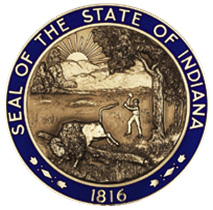 STATE OF INDIANARequest for Proposal 20-029Addendum #1INDIANA DEPARTMENT OF ADMINISTRATIONIndiana Family and Social Services Administration (FSSA), Division of Disability and Rehabilitative Services (DDRS) Solicitation For:DDRS Quality ServicesResponse Due Date: August 20, 2019 @ 3:00 PM ETTeresa Deaton-Reese, CPPOIndiana Department of AdministrationProcurement Division402 W. Washington St., Room W468Indianapolis, Indiana 46204Summary of ChangesChanges have been made in red font. The following edits have been made to the RFP 20-029 Document:In Section 1.24 – SUMMARY OF MILESTONESThe following edits have been made:The following timeline is only an illustration of the RFP process.  The dates associated with each step are not to be considered binding.  Due to the unpredictable nature of the evaluation period, these dates are commonly subject to change.  At the conclusion of the evaluation process, all Respondents will be informed of the evaluation team’s findings.Key RFP DatesActivityDateIssue of RFPJuly 9, 2019Pre-Proposal ConferenceJuly 17, 2019, @ 10:00 AM ETConference Room DIndiana Government Center SouthDeadline to Submit Written QuestionsJuly 18, 2019by 3:00 PM Eastern TimeResponse to Written Questions/RFP AmendmentsJuly 25, 2019Submission of ProposalsAugust 20, 2019by 3:00 PM Eastern TimeSubmission of Reference Check Forms to StateSeptember 5, 2019by 3:00 PM Eastern TimeThe dates for the following activities are target dates only.  These activities may be completed earlier or later than the date shown.The dates for the following activities are target dates only.  These activities may be completed earlier or later than the date shown.Proposal EvaluationAugust/September 2019Proposal Discussions/Clarifications (if necessary)September/October 2019Oral Presentations (if necessary)September/October 2019Best and Final Offers (if necessary)September/October 2019RFP Award RecommendationOctober 28, 2019